Vocabulary: Weather Maps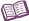 VocabularyAir mass – a large body of air that is similar in temperature, humidity, and air pressure throughout.Air masses can measure hundreds or even thousands of miles across.Air pressure – the force of air on a surface.Air pressure is equal to the weight of a vertical column of air divided by the area of the base of the column.Air pressure is measured in millibars (mb).At sea level, air pressure averages 1,013 millibars.Cold front – the boundary between an advancing mass of relatively cold air and a mass of warmer air.The denser cold air moves below the warm air and pushes it up.Cold fronts often are associated with gusty winds, intense rain, and thunderstorms. On a weather map, a cold front is indicated by a row of triangles.High-pressure system – a region in which the atmospheric pressure is higher than in the surrounding areas.High-pressure systems are associated with relatively dry air and sunny weather.High-pressure systems are also known as anticyclones.Knot – a unit of speed equal to 1.151 miles per hour.Low-pressure system – a region in which the atmospheric pressure is lower than in the surrounding areas.Low-pressure systems are associated with relatively moist air and cloudy conditions.Low-pressure systems are also known as cyclones.Precipitation – water that falls to Earth’s surface.Types of precipitation include rain, sleet, snow, hail, and mist.Warm front – the boundary between an advancing mass of relatively warm air and a mass of colder air.The warm air moves above the cold air, rising up gradually.Warm fronts are often associated with overcast skies and gentle showers. On a weather map, a warm front is indicated by a row of semicircles.